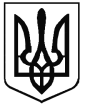 ВІДДІЛ ОСВІТИ, СІМ’Ї, МОЛОДІ, СПОРТУ, КУЛЬТУРИ, ТУРИЗМУСТАНІСЛАВЧИЦЬКОЇ СІЛЬСЬКОЇ РАДИКАЦМАЗІВСЬКА ФІЛІЯ І-ІІ СТУПЕНІВСТАНІСЛАВЧИЦЬКОГО ОПОРНОГО ЗАКЛАДУ ЗАГАЛЬНОЇ СЕРЕДНЬОЇ ОСВІТИ23153, Вінницька обл., Жмеринський район, с. Кацмазів, вул. Миру, 3,  e-mail: katsmazivschool@ukr.net« 09  »  червня  2022  р.                                                                                                                              № 60Довідкапро підсумки проведення моніторингуякості знань учнів з навчальних предметів     На виконання ст.12 Закону України від 25.05.1999 р. №1060-XII «Про освіту», ст. 35/36 Закону України від 13.05.1999 р. № 651-XIV «Про загальну середню освіту», у відповідності до річного плану роботи школи на 2021-2022 н.р., з метою здійснення контролю по дотриманню вимог щодо якості освіти, визначення відповідності освітнього рівня учнів основної школи вимогам Державного стандарту  у період з  01 травня  по 02 червня згідно затвердженого графіка учителями- предметниками проведено  моніторинг у формі  контрольних  робіт у 5-9 класах     У 5 класі з  української мови та літератури, англійської мови , російської мови , математики , природознавства, історії та  інформатики. Якісний показник навчання в середньому становить 80-90 % . З математики якісний показник становить 60 %, помилки допущено у задачі геометричного змісту довжини відрізків не перевели в одиниці вимірювання.    В 6 класі  з української мови та літератури, англійської мови, російської мови всесвітньої історії та інформатики. Якісний показник навчання в середньому становить 75-90 % . Найнижчим  є якісний показник з математики - 66 % ( вч. Ющак Н.П.).    В 7-9 класах з   української  мови, української літератури, географії, хімії, біології,  інформатики, правознавства, хімії, історії, зарубіжної літератури, геометрії та алгебри. Моніторинг проводився у формі письмових контрольних робіт та тестових завдань. Якісний показник знань учнів 7-9 класів в середньому становить від 50- 85 % . Найнижчими є результати з геометрії та алгебри 50- 55% . Більшість учнів виконували тестові завдання, а складнощі виникали з задачами на складання рівнянь чи систем рівняння. Невисокими є результати моніторингу з фізики 63-66,7%.     Під час написання контрольних робіт відвідування в даних класах становило  90 %,  в  окремих класах при написанні контрольних робіт були відсутні 1-2  учнів з поважних причин.  Аналізуючи результати контрольних робіт , враховуючи ступінь важкості предмета, можна зробити висновок , що  найнижчий якісний показник в учнів з математики. Низькими є показники з інформатики в 7 класі та  5 класі (вч.Коваль Ю.В.).  Високими є показники з зарубіжної літератури  та правознавства 9 кл. , всесвітньої історії 6 клас (вч.Кучерявчук О.В.)  Завідувач філії                              В.Паламар